DOMANDA PER LA FRUIZIONE DEI PERMESSI RETRIBUITI PER IL DIRITTO ALLO STUDIO PER L’ANNO SOLARE 2023AVVERTENZALa compilazione del presente modulo di domanda avviene secondo le disposizioni previste dal D.P.R. 28 dicembre 2000, n. 445, “Testo unico delle disposizioni legislative e regolamentari in materia di documentazione amministrativa”.In particolare:I dati riportati dal richiedente assumono il valore di dichiarazioni sostitutive di certificazione rese ai sensi dell’articolo 46; vigono, al riguardo, le disposizioni di cui all’articolo 76 che prevedono conseguenze di carattere amministrativo e penale per il richiedente che rilasci dichiarazioni non corrispondenti a verità.Ai sensi dell’articolo 39 la sottoscrizione del modulo di domanda non è soggetta ad autenticazione.I competenti uffici dell’amministrazione scolastica dispongono gli adeguati controlli sulle dichiarazioni rese dal richiedente secondo quanto previsto dagli articoli 71 e 72.I dati richiesti nel modulo di domanda sono acquisiti ai sensi dell’art. 16 in quanto strettamente funzionali all’espletamento della presente procedura.ALL’UFFICIO SCOLASTICO REGIONALE PER LA LOMBARDIAUFFICIO XII – AMBITO TERRITORIALE DI  PAVIA Il/La sottoscritto/a  																								                                                                                                                                                   nato/a a													(Prov.			) il  					                                                      codice fiscale |    |		|	|	|	|	|	|	|	|		|	|__|    |		|	|	|				Domicilio: CAP  		              Indirizzo																	Comune					 tel.	_ cell.							e-mail												 in servizio nell’a.s. 2022/2023 presso: codice mecc. MI					_ Comune			_ denominazione Istituto																			__ eventuale 2 a sede di servizio:																	_in qualità di (1):DOCENTE di:scuola dell’infanzia scuola primariascuola secondaria di 1° grado classe di concorso:  	 scuola secondaria di 2° grado classe di concorso:  	 Docente di religione:PERSONALE EDUCATIVOPERSONALE A.T.A. con il profilo professionale di: Assistente AmministrativoAssistente TecnicoCollaboratore Scolastico DSGACon la seguente posizione giuridica ricoperta entro la data di scadenza del 15/11/2022 (1):con contratto di lavoro a tempo indeterminato con prestazione di servizio di n. ore	su n. ore 	settimanali (max 150 ore di permessi per orario completo di servizio)con contratto di lavoro a tempo determinato fino al termine dell’anno scolastico (31/08/2023) con prestazione lavorativa di n. ore	su n. ore	settimanali(max 100 ore di permessi per orario completo di servizio)con contratto di lavoro a tempo determinato fino al termine delle attività didattiche (30/06/2023) con prestazione lavorativa di n. ore	su n. ore	settimanali(max 75 ore di permessi per orario completo di servizio)C H I E D Edi poter fruire nell’anno solare 2023 dei permessi per il diritto allo studio previsti dall’art. 3 del D.P.R. n. 395/88 e dal CIR stipulato in data 18/11/2022 per la frequenza di un corso di studio di seguito specificato (2):PERSONALE DOCENTE ED EDUCATIVOa. frequenza di corsi finalizzati al conseguimento del titolo di abilitazione all’insegnamento e specializzazione per l'insegnamento su posti di sostegno, ivi compresi i corsi presso facoltà ecclesiastiche e istituti di scienze religiose abilitati dalla CEI, finalizzati al conseguimento della qualificazione professionale per l’insegnamento della religione cattolica nelle scuole pubbliche;b. frequenza di corsi finalizzati al completamento del titolo di accesso all’insegnamento per la secondaria di I e II grado;c. frequenza dei corsi di perfezionamento in CLIL di cui al Decreto dipartimentale 23 giugno 2022, n. 1511;d. frequenza dei corsi di differenziazione didattica secondo il Metodo Montessori di cui al decreto dipartimentale 2 febbraio 2021, n. 110;e. frequenza di corsi finalizzati al conseguimento di competenze linguistiche in lingua inglese per il personale docente della scuola dell’infanzia e primaria secondo il QCER, nonché di corsi finalizzati all’utilizzo delle TIC nella didattica;f. frequenza di corsi finalizzati al conseguimento di un diploma di laurea, laurea magistrale, diploma accademico di I o II livello;g. frequenza di corsi finalizzati al conseguimento di titoli di studio post-universitari o post accademici (dottorati di ricerca, master di I e II livello, corsi di perfezionamento post lauream o post diploma accademico, etc.) rilasciati da Atenei o istituzioni AFAM riconosciute;h. frequenza dei corsi di cui all’art. 18 del D.M. 108/2022, riservati al personale docente assunto aisensi dell’art. 59, comma 9-bis, del D.L. 73/2021; (9)PERSONALE ATAa. frequenza di corsi finalizzati al conseguimento del titolo di studio proprio della qualifica di appartenenza, qualora non posseduti;b. frequenza di corsi finalizzati al conseguimento di un diploma di laurea, laurea magistrale, diploma accademico di I o II livello;c. frequenza di corsi finalizzati al conseguimento di titoli di qualificazione professionale inerenti il profilo professionale di appartenenza, compresi corsi finalizzati al conseguimento di competenza linguistiche e/o informatiche, nonché quelli comunque riconosciuti dall'ordinamento pubblico;d. frequenza di corsi finalizzati al conseguimento di titoli di studio post-universitari o post accademici (dottorati di ricerca, master di I e II livello, corsi di perfezionamento post lauream o post diploma accademico, etc) rilasciati da Atenei o istituzioni AFAM riconosciute;A tal fine il/la sottoscritto/a, consapevole delle responsabilità cui può andare incontro in caso di dichiarazione mendace, nonché delle sanzioni penali nelle quali può incorrere per le ipotesi di falsità in atti e dichiarazioni mendaci, ai sensi del D.P.R. n. 445/2000,DICHIARA SOTTO LA PROPRIA RESPONSABILITÀ:di essere in possesso del seguente titolo di studio:	conseguitopresso	l’istituto/università	 	_	di 	in data	__	_1° corso di studi per il quale si chiedono i permessi:di	essere	iscritto	al	corso	di	studi(4)	 	 		della durata legale complessiva di	anni, presso l’Istituto/Università(5)			di			, per il conseguimento del seguente titolo di studio				,data   di   prima   immatricolazione   al   corso:	/	/	; N.   di   matricoladi essere iscritto per l’anno 2023:al	anno (indicare I, II, III, IV, V, VI) IN CORSO (3)al	anno (indicare I, II, III, IV, V, VI, ecc.) FUORI CORSO (3) di essere iscritto al suddetto corso:avendo fruito di abbreviazione di carriera (es. convalida esami sostenuti in altro corso di studi)Tipologia frequenza (1):obbligatoria	/ □ facoltativa;in presenza	/ □ on-line sincrona	/ □ blended;Finalità dei permessi (2):□ per lezioni	/ □ per tirocinio	/ □ per laboratori	/ □ per sostenere gli esami.eventuale 2° corso oltre al corso sopra dichiarato:di	essere	iscritto	al	corso	di	studi(4)	 	 		    della durata legale complessiva di	anni, presso l’Istituto/Università(5)					di			, per il conseguimento del seguente titolo di studio					, data di prima immatricolazione al corso:	/		/	; N. di matricola  				                                 di essere iscritto per l’anno 2023:al	anno (indicare I, II, III, IV, V, VI) IN CORSO (3)al	anno (indicare I, II, III, IV, V, VI…..) FUORI CORSO (3) di essere iscritto al suddetto corso:avendo fruito di abbreviazione di carriera (es. convalida esami sostenuti in altro corso di studi)Tipologia frequenza (1):obbligatoria	/ □ facoltativa;in presenza	/ □ on-line sincrona	/ □ blended;Finalità dei permessi (2):□ per lezioni	/ □ per tirocinio	/ □ per laboratori	/ □ per sostenere gli esami.di avere la seguente anzianità di servizio, ai sensi del vigente CCNI sulla mobilità del personale docente, educativo e ATA, con esclusione dell’anno scolastico in corso:anni nel ruolo di appartenenza (7)  	anni in altro ruolo  	anni pre-ruolo  	Solo per il personale con contratto a tempo determinato: di aver stipulato un contratto in data 	_ con prot.	, decorrenza  	Il sottoscritto dichiara inoltre (2):di chiedere il rinnovo dei permessi nel limite del numero legale degli anni del corso (art. 7, c. 3) CIR 18/11/2022);di non aver mai usufruito dei permessi per la stessa tipologia di corso (art. 7, c. 4, CIR)di aver già usufruito dei permessi per il medesimo corso negli anni (8):2011  2012  2013  2014 2015    2016  2017  2018  2019 2020  2021	2022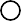 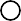 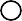 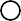 di chiederne il rinnovo entro il limite massimo di un periodo pari alla durata legale del corso stesso (art. 7, c. 6, CIR 18/11/2022 - fuori corso)EVENTUALI NOTE DA PARTE DEL RICHIEDENTE: 	_ 	Il/la sottoscritto/a, ai sensi del D.L.gs. n. 196/03, autorizza l’Amministrazione Scolastica ad utilizzare i dati personali dichiarati solo ai fini istituzionali e necessari per l’espletamento del procedimento di cui alla presente domanda.Data,  	(firma del richiedente)VISTO:IL DIRIGENTE SCOLASTICO  	NOTE:(1)	Barrare con il simbolo X   la voce che interessa(2)	Barrare con il simbolo X   la/le voce/i che interessano(3)	Specificare l’anno di corso(4)	Riportare l’esatta denominazione del corso al quale si è iscritti(5) Riportare per esteso l’esatta denominazione dell’istituzione scolastica frequentata. È necessario scriverne anche il relativo indirizzo cui inviare eventuali richieste di conferma delle dichiarazioni rilasciate, specificando gli estremi del riconoscimento da parte dell’ordinamento pubblico italiano.(6)    Precisare nella sezione “eventuali note da parte del richiedente” se l’immatricolazione è avvenuta per scorrimento di graduatoria.(7)    L’anzianità di servizio non di ruolo può essere documentata con dichiarazione personale, resa ai sensi del T.U. 28/12/2000 n.445. Per il personale docente sono valutabili gli anni per i quali sono stati prestati 180 giorni di servizio.(8)    Indicare solamente gli anni in cui il dipendente ha usufruito dei permessi per lo stesso corso richiesto nella presente domanda(9) Si prenda visione dell’art. 12 comma 8 del CIR triennio 2023/25 e della nota esplicativa, contenente le modalità operative in merito all’applicazione della predetta norma pubblicata sul sito di questo UST.